Протокол № 6(витяг)засідання педагогічної радиОзірянської гімназії Водяницької сільської радиЗвенигородського  району  Черкаської області       від  22 лютого   2024 рокуГолова педагогічної ради:     Яровий Ю.Ю.Секретар педагогічної ради:  Фесенко А.М.Присутні члени педагогічної ради:Алексєєва Н.АДяденкова Н.В.Ковбасюк Т.М.Козій Є.В.Комаренко Н.В.Крикун Т.В.Лисенко І.І.Лисенко С.В.Неумита Л.П.Олійник Н.В.Петренко В.Б.Степенко І.М.Фесенко А.М.Штеменко Л.І. ПОРЯДОК  ДЕННИЙ:Про виконання рішень попередньої педради.Про вибір підручників для 7 класуПро визнання результатів підвищення кваліфікації педагогічних працівниківПро стан виховної роботи у І семестрі 2023/2024 навчального року.2. СЛУХАЛИ: Степенко Ірину Михайлівну, заступника директора з навчально-виховної роботи,  яка ознайомила присутніх з  листом Міністерства освіти і науки України від 26.01.2024 №1/1472-24 «Про забезпечення виконання наказу МОН від 02 жовтня 2023 року №1186» в якому  видано «Інструктивно-методичні матеріали для здійснення вибору  закладами освіти підручників з кожної назви підручника у комплекті з проєктом обкладинки  для 7 класу закладів загальної середньої освіти».Ознайомлення та вибір  версій підручників здійснювали учителі-предметники.Заступник директора ознайомила присутніх з конкурсним відбором підручників для здобувачів повної загальної середньої освіти і педагогічних працівників (7клас).ПОСТАНОВИЛИ:Затвердити вибір підручників для 7 класу.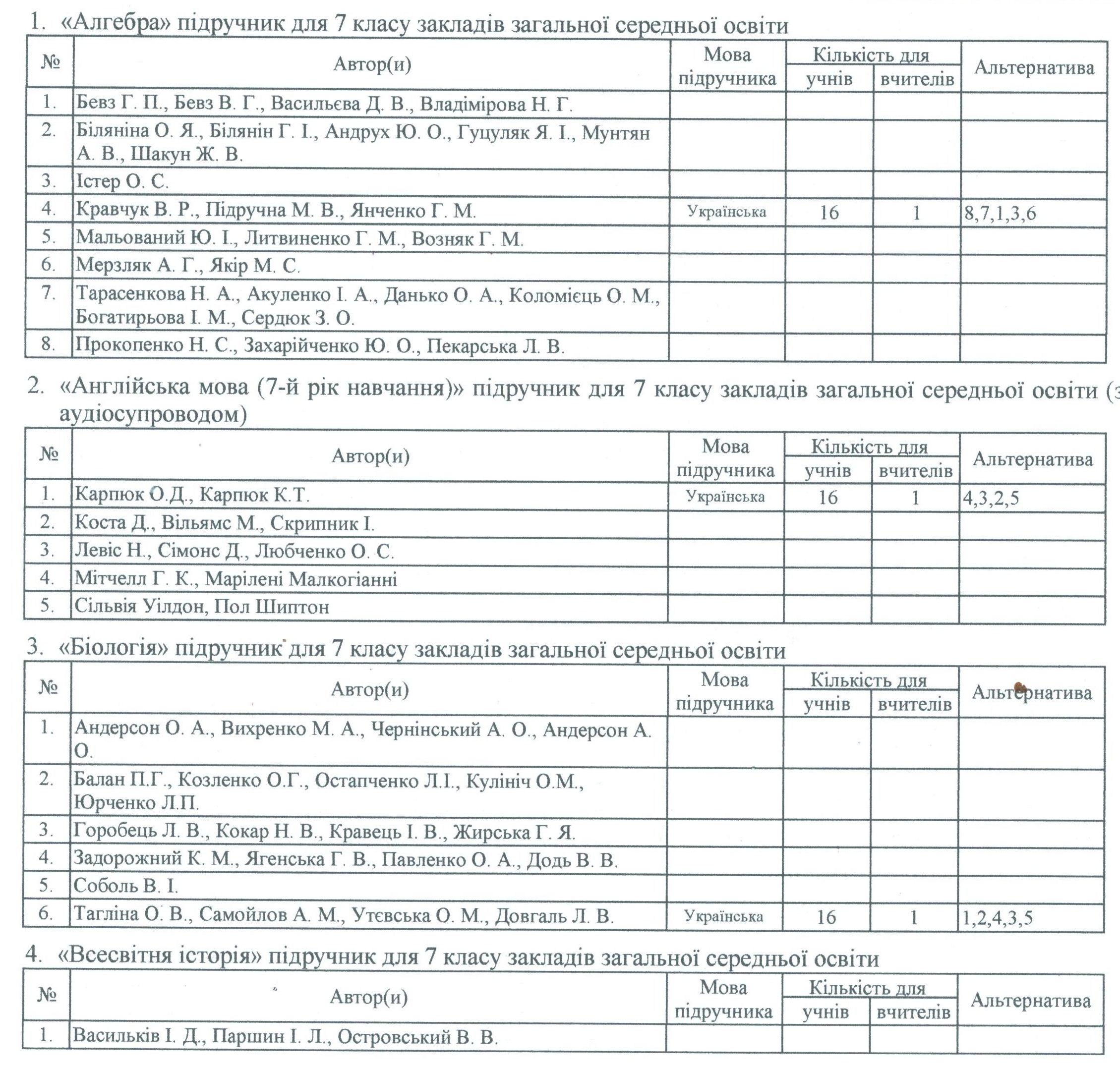 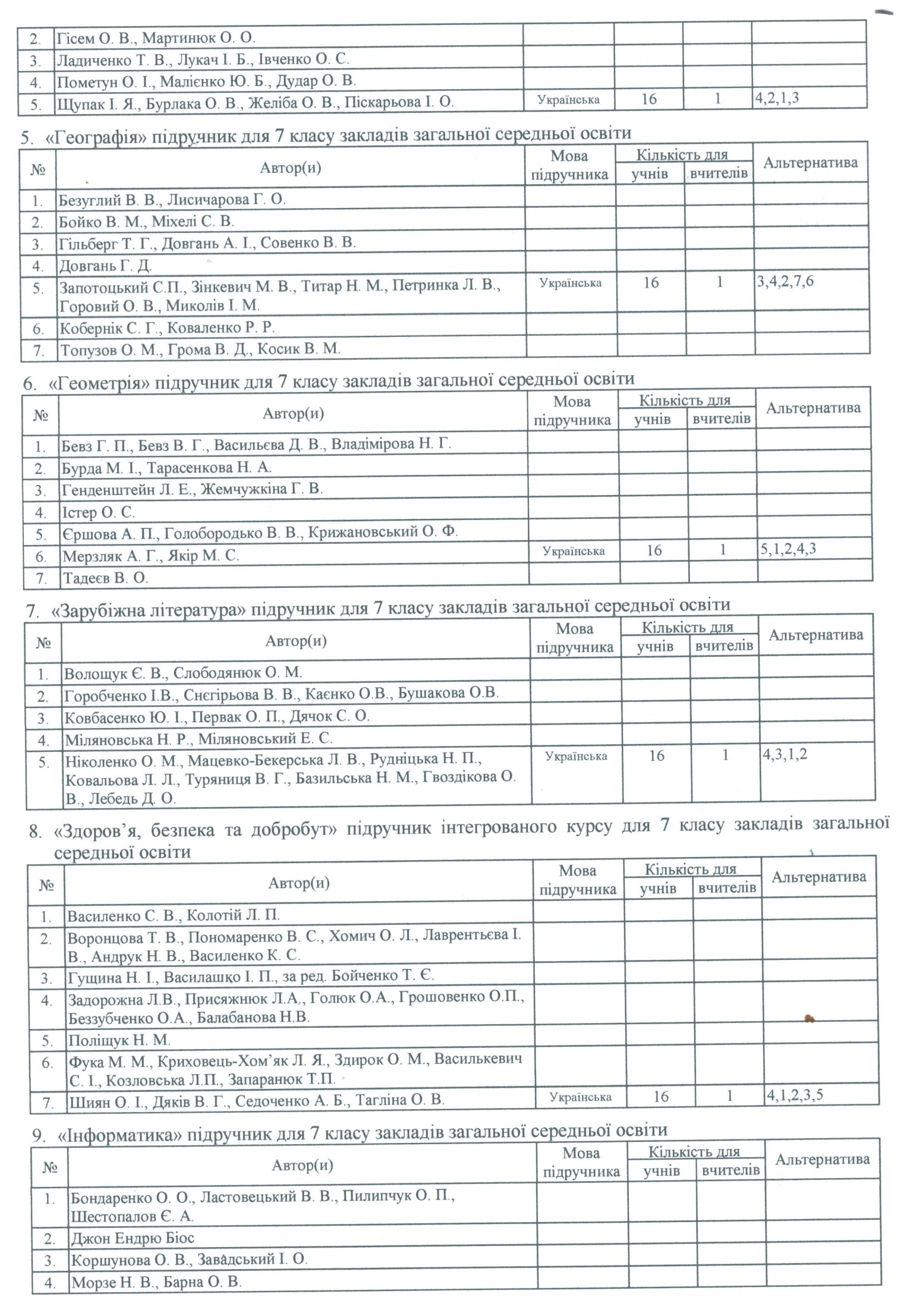 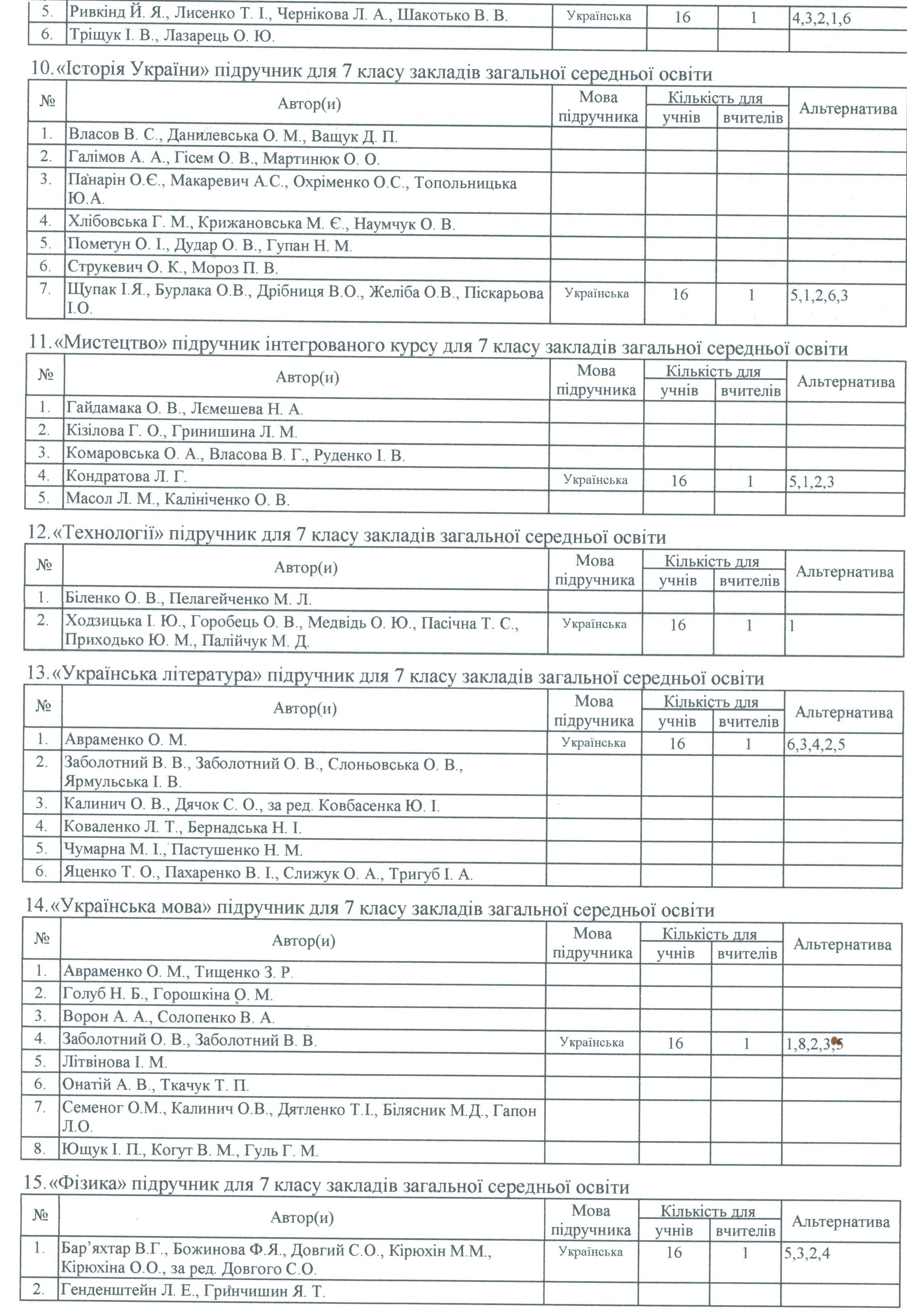 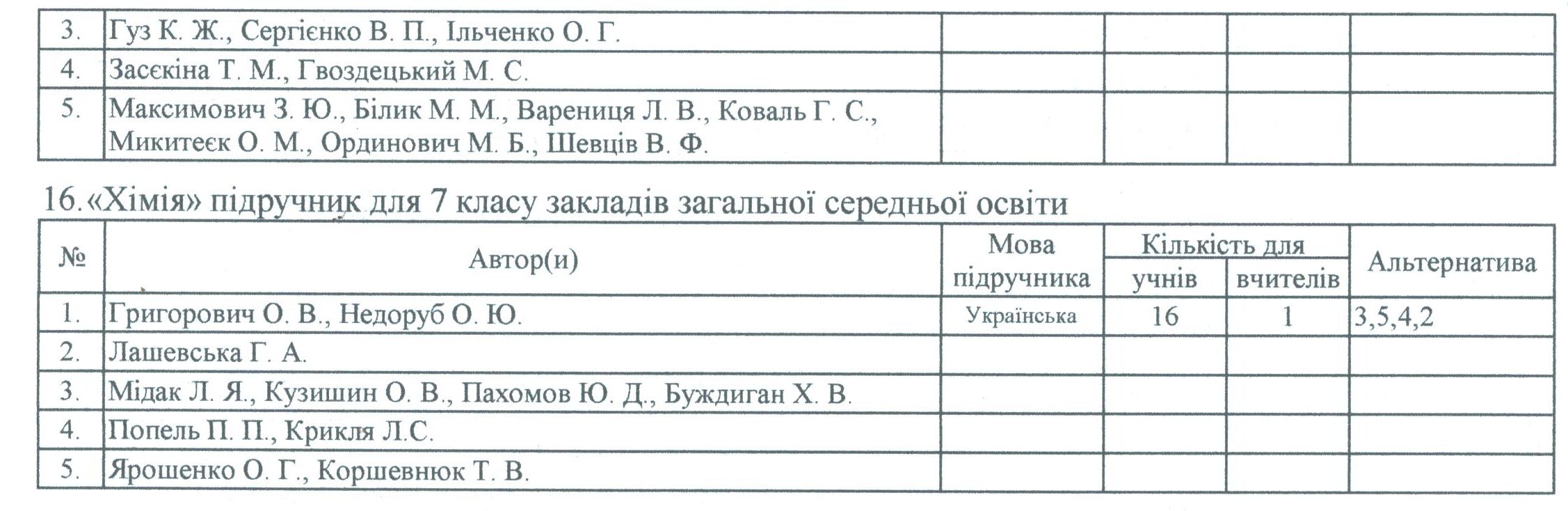 Рішення прийнято одноголосноГолова педагогічної ради                          Юрій ЯРОВИЙСекретар                                                      Алла ФЕСЕНКО